Приложение 6ВВЕДЕНИЕ.ХАРАКТЕРИСТИКА И ОБЪЕМ РАБОТ.ОРГАНИЗАЦИЯ КОНКУРСНОЙ ЧАСТИ.СИСТЕМА ОЦЕНОК И КРИТЕРИЙТРЕБОВАНИЕ К БЕЗОПАСНОСТИ. ОТРАСЛЕВЫЕ ТРЕБОВАНИЯ ТЕХНИКИ БЕЗОПАСНОСТИИНСТРУМЕНТЫ И ОБОРУДОВАНИЕ.ВВЕДЕНИЕ1.1.Название и описание профессиональной компетенции1.1.1. Название профессиональной компетенции:« Столярное дело»1.1.2.Описание профессионального навыка Компетенция включает знания по следующим основным требованиям:Технология выполнения (исполнения) конкурсных работ;Соблюдение при выполнении конкурсных заданий;Подборка подходящего оборудования и инструмента для выполнения конкурсных работ;Владение навыками расчета времени выполнения конкурсных работСоблюдение санитарно-гигиенических условии выполнения конкурсных заданий. Самою важною отраслью деревообрабатывающей промышленности является столярное дело, занимающееся более тонкою и тщательною обработкою дерева, чем оно существенно отличается от плотничного дела.ХАРАКТЕРИСТИКА И ОБЪЕМ РАБОТКонкурс проводится для демонстрации и оценки квалификации в компетенции «Столярное дело». Конкурсное задание состоит только из практических работ2.1 Требования к квалификацииУчастники должны обладать уверенными познаниями в профессиональных областях, относящихся к вырезанию и резьбой по дереву.Общая профессиональная пригодность участника конкурса:1.Знания в следующих областях:Знания по технике безопасности при изготовлении изделий, включая умения необходимые для применения основных правил техники безопасности и правил действия в аварийных ситуациях, поддерживание безопасных условий на своем рабочем месте и на других рабочих местах;Знать свойство дерева;Знать  правила техники безопасности и охраны труда.2. Умение:Читать и извлекать точные технические данные из инструкций, правил, инструкций/руководств, эскизов и чертежей деталей в бумажном или электронном виде;Использовать и обслуживать измерительное оборудование(линейка, шаблон);Выбирать и применять рабочий инструмент и оборудование  ( включая знание правил техники безопасности и норм эксплуатации лобзика при надевании пилки);Готовить материалы к машинной обработки;Выполнять операции по изготовлению изделия из дерева;Выполнять операции  по выпиливанию лобзиком;Владеть видами художественной обработки материалов;Самостоятельно выполнить эскиз или чертеж поделки для дальнейшего самостоятельного исполнения.2.2. Объем работУчастник должен самостоятельно выполнить составленные экспертной комиссией практические задания. Общий объем выполнения работ рассчитан на 2 часа.2.3. Конкурсные задания2.3.1. Формат конкурсного заданияПо своему формату, конкурсное задание представляется собой серию из нескольких заданий, выполняемых последовательно. Задание для всех конкурсантов одинаковое.1 группа(7-8 кл.) изготовление доски и разметки для узора. Необходимые инструменты: фуговальный станок, распилочный станок, линейка, карандаш, шаблон, дерево 20×30см.2 группа(9-10 кл.) выпиливание узора. Необходимые инструменты: лобзик, пилка, сверло.2.3.2. Структура конкурсного задания:Конкурсное задание состоит из практической части .Общее время на выполнение практического задания составляет 2 часа.Задание включает в себя:1 группа - изготовление доски и разметки для узора.Грубое выпиливание доски ;Выравнивание доски на фуговальном станке;Выпиливание доски по размерам  (устраняя дефекты);Сделать разметку для узора.2 группа - выпиливание узора.Просверлить дырки для выпиливание лобзиком;Вставить пилку в отверстие и закрепить к лобзику;Выпиливание доски по разметке;Отшлифовать шкуркой.ОРГАНИЗАЦИЯ КОНКУРСНОЙ ЧАСТИ.СИСТЕМА ОЦЕНОК И КРИТЕРИИ.На каждую выполненную операцию выставляются оценки по 5 шкале. К основанным на критериях оценки относятся:Критерии для 1 группы:Оценка  за правильный размер;Оценка за выдержанные параметры (без трещин, сколов, сучков);Оценка за выдержанную пропорцию разметки;      Критерия для 2 группы:Оценка за качество выпиливания по разметки;Оценка за отверстие для пилки.Подробная окончательная схема выставления оценок разрабатывается и утверждается всеми Экспертами WSR непосредственно на чемпионате WSR5.1. Критерии оценки Критерии оценки и количество выставляемых баллов разрабатывается и утверждается экспертно- методическим советом и предъявляется участникам конкурса для ознакомления за один час до проведения конкурса.ТРЕБОВАНИЕ К БЕЗОПАСНОСТИ.ОТРАСЛЕВЫЕ ТРЕБОВАНИЯ ТЕХНИКИ БЕЗОПАСНОСТИ.См. документацию по технике безопасности и охране труда( Приложение 1). Также необходимо соблюдать следующие отраслевые требования к технике безопасности:Все участники должны быть одеты в спецодежду;Все участники должны до начала конкурса научиться обращению на площадке оборудованию;Приступая к работе с лобзиком, каждый конкурсант обязан знать устройство и схему работы используемых инструментов , а также правило пользования ими;Наличие аптечки первой помощи.ИНСТРУМЕНТЫ И ОБОРУДОВАНИЕ.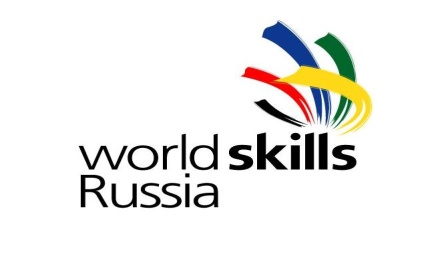 ИНФРАСТРУКТУРНЫЙ ЛИСТНа проведение Регионального чемпионата профессионального мастерства JuniorskillsRussia- 2016 в РС(Я) по компетенции «Столярное дело»Составлен в соответствии с требованиями для российского чемпионатаИнструменты, материалы и оборудование для проведения конкурсааКАРТА ТЕХНОЛОГИЧЕСКОГО ПРОЦЕССАИЗГОТОВЛЕНИЯ1 ГРУППАФ.И.О. участника______________________________________Виды работ:грубо выпилить доску выровнять доску на фуговальном станкевыпилить доску по размерам  (устраняя дефекты)сделать разметку для узораИнструменты: фуговальный станок, распилочный станок, линейка, карандаш, шаблон, дерево 20×30см.КАРТА ТЕХНОЛОГИЧЕСКОГО ПРОЦЕССАИЗГОТОВЛЕНИЯ1 ГРУППАФ.И.О. участника______________________________________Виды работ: Просверлить дырки для выпиливание лобзикомВставить пилку в отверстие и закрепить к лобзикуВыпилить доску по разметкеИнструменты: лобзик, пилка, сверло.ПРИЛОЖЕНИЕ  Приходи на конкурс за 15 минут до началаВходи в кабинет «» только с разрешения учителяНадень специальную одеждуСиди на закрепленных местах и не вставай без разрешения учителяРаботу начинай только с разрешения учителя. Когда учитель обращается к тебе, приостанови работу. Не отвлекайся во время работы.Не пользуйся инструментами, правила обращения с которыми не изученыУпотребляй инструмент только по назначениюНе работай неисправными или тупыми инструментамиПри работе держи инструмент так, как сказал учительИнструменты и оборудование храни в предназначенном для эого месте. Нельзя хранить инструменты в беспорядкеСодержи в чистоте и порядке рабочее местоРаскладывай инструменты и оборудование в указанном учителем порядкеНе  разговаривай во время работыВыполняй работу внимательно, не отвлекайся посторонними деламиВо время перемены необходимо выходить из кабинетаПо окончанию работы убери свое рабочее местоТребования безопасности перед началом работы:Надеть спецодежду;Проверить работоспособность оборудования на холостом ходу.Требования безопасности по окончанию работы:Протереть инструменты и парту тряпочкой;Тщательно вытереть руки тряпочкой и вымой их с мылом;Снять рабочую одежду;Все принадлежности убрать.Требования безопасности во время работы:Запрещено работать на станках при отсутствующем или поврежденном ограждении, а также, если детали закреплены непрочно в соответствующих пазах;Нельзя выполнять действия на станке при неисправном или затупленном режущем или сверлящем инструменте;Запрещено останавливать движущиеся части станка руками, менять или поправлять сверла, резцы или приводной ремень на включенном оборудовании;Запрещено сильно наклоняться к станку, передавать через работающий станок предметы, измерять или трогать детали при работающем устройстве, класть на него посторонние предметы, ловить рукой отрезаемую деталь, отходить от включенного оборудования, смазывать или охлаждать сверла и резцы тряпкой;Категорически запрещено работать на станке с неисправным электрооборудованием или отсутствием заземления. При возникновении во время работы признаков неисправности (запах дыма, искры электропроводки, сбои двигателя и т.д.) немедленно отключить станок и сообщить учителю;Резец или сверло всегда надо подводить плавно, не делая резких движений или рывков, особенно быть внимательным при выходе сверла из материала;Перед работой с деревообрабатывающим станком необходимо убедиться, что деревянные заготовки не имеют трещин или значительных дефектов;Перед остановкой деревообрабатывающего оборудования всегда предварительно отводи сверло или резец от детали;Запрещено сдувать со станка стружку ртом или смахивать рукой.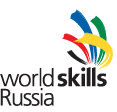 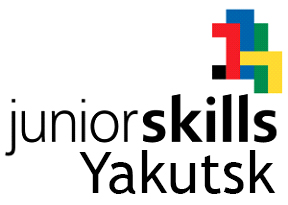 Городской чемпионат профессионального мастерства для школьников JuniorSkills – Yakutsk 2016 КОМПЕТЕНЦИЯCтолярное дело (Резьба по дереву)№НаименованиеКол-воОтветственный за оснащение1.фуговой станок1МАОУ СПЛ 142.распиловочный станок1МАОУ СПЛ 143.лобзик1МАОУ СПЛ 144.сверло1МАОУ СПЛ 145.пилка3МАОУ СПЛ 146.шаблон4Представляется самим участником7.карандаш1Представляется самим участником8.линейка1Представляется самим участником9.шкурка1Представляется самим участникомШаблон узораПорядок выполнения работ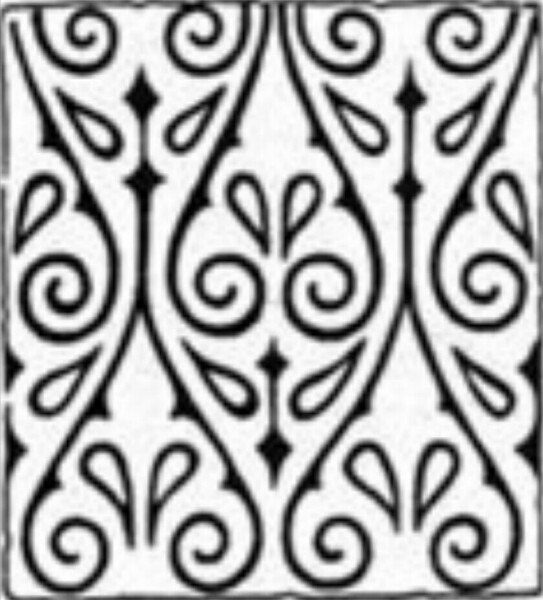 1 группа - изготовление доски и разметки для рисункаГрубое выпиливание доски; Выравнивание доски на фуговальном станке;Выпиливание доски по размерам  (устраняя дефекты);Сделать разметку для узора.2 группа - выпиливание узораПросверлить дырки для выпиливание лобзиком;Вставить пилку в отверстие и закрепить к лобзику;Выпиливание доски по разметке;Отшлифовать шкуркой.Компетенция "Столярное дело"Компетенция "Столярное дело"Компетенция "Столярное дело"Компетенция "Столярное дело"Компетенция "Столярное дело"Инструмент, который должен привезти с собой участникИнструмент, который должен привезти с собой участникИнструмент, который должен привезти с собой участникИнструмент, который должен привезти с собой участникИнструмент, который должен привезти с собой участник№НаименованиеКоличествоКоличествоКоличество1Фанера 111Копирка111Точилка111Карандаши простые222Шкурка шлифовальная средней зернистости111Ручной лобзик с рамкой, изготовленной из плоской оцинкованной стальной полосы1Пилки 1Кнопки1Ручка шариковая с красной пастой1Необходимые оборудования, канцелярия и.т.д. для проведения чемпионата по данной компетенцииНеобходимые оборудования, канцелярия и.т.д. для проведения чемпионата по данной компетенцииНеобходимые оборудования, канцелярия и.т.д. для проведения чемпионата по данной компетенцииНеобходимые оборудования, канцелярия и.т.д. для проведения чемпионата по данной компетенцииНеобходимые оборудования, канцелярия и.т.д. для проведения чемпионата по данной компетенции№НаименованиеТехническая характеристикаКоличествоНаличиеФанера210×297 мм11Шаблон110Копирка11Точилка11Карандаши простыемягкий и твердый21Шкурка шлифовальная средней зернистости11Ручной лобзик с рамкой, изготовленной из плоской оцинкованной стальной полосыSTAYER 1539-25, длина пилки 150мм11Пилки общая длина 130 мм, шаг зуба 9,5tpl, строение зуба двойной мелкий, рез точный, рабочая длина 85 мм11Кнопкикоробка11Ручка шариковаяс красной пастой11Программное обеспечениеПрограммное обеспечениеПрограммное обеспечениеПрограммное обеспечениеПрограммное обеспечение1Необходимая мебель и прочие условияНеобходимая мебель и прочие условияНеобходимая мебель и прочие условияНеобходимая мебель и прочие условияНеобходимая мебель и прочие условияСтолик для выпиливания110Стул 110Верстак (тески деревянные) 110Спецодежда: кепка,  халат,  марлевая повязка 11